طلب تأسيس جمعية شبابية       في حال عدم التزام الجمعية بمضمون تعهداتها الخطية أعلاه، تطبق عليها احكام المادة 19 من المرسوم رقم 4481 تاريخ 27/10/2016.إرشادات طلب تأسيس جمعية شبابيةغاية النموذج

الغاية من هذا النموذج هي الحصول على ترخيص لتأسيس
جمعية شبابية ويقدم إلى وزارة الشباب والرياضة - 
 المديرية العامة للشباب والرياضة – مصلحة الديوان.
كيفية تعبئة اقسام وحقول الإستمارة

1. نوع الجمعية  
    يتم نقر المربع الفارغ التابع لنوع جمعية أو وضع علامة 
     "X" فيه يدوياً.

2. صاحب العلاقة (الجمعية الشبابية) (الحقول 1 إلى 4 )
    أ. معلومات عن صاحب العلاقة
     تملأ الحقول من 1 إلى 4 وفقاً للمستند الرسمي المعرف
     عن الجمعية.

3 . أعضاء الجمعية والمسؤولية القانونية
     يطلب إدخال أسماء أعضاء الهيئة التأسيسية وتواقيعهم مع
     تعهدهم بصحة المعلومات الواردة في الطلب تحت طائلة 
    المسؤولية المدنية والجزائية.

4. المستندات المطلوبة
    يجب إرفاق الطلب بجميع المستندات المبيّنة في لائحة 
    "المستندات المطلوبة" وتأكيد إرفاقها من خلال النقر على    
    المربع الفارغ التابع لكل مستند أو وضع علامة "X"
    يدوياً. 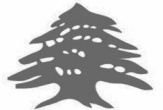 الجمهورية اللبنانية 
وزارة الشباب والرياضة
المديرية العامة للشباب والرياضة
مصلحة الديوانيرجى قراءة الإرشادات المرفقة قبل البدء بملء الإستمارة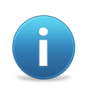  نوع الجمعية نوع الجمعية نوع الجمعية نوع الجمعية نوع الجمعية نوع الجمعية نوع الجمعية صاحب العلاقة (الجمعية) صاحب العلاقة (الجمعية) صاحب العلاقة (الجمعية) صاحب العلاقة (الجمعية) صاحب العلاقة (الجمعية) صاحب العلاقة (الجمعية) صاحب العلاقة (الجمعية)معلومات عن صاحب العلاقةمعلومات عن صاحب العلاقةاسم الجمعية1المركزالمركزأعضاء الهيئة التأسيسية الذين يتعهدون بصحة المعلومات الواردة في الطلب تحت المسؤولية المدنية والجزائية.أعضاء الهيئة التأسيسية الذين يتعهدون بصحة المعلومات الواردة في الطلب تحت المسؤولية المدنية والجزائية.أعضاء الهيئة التأسيسية الذين يتعهدون بصحة المعلومات الواردة في الطلب تحت المسؤولية المدنية والجزائية.أعضاء الهيئة التأسيسية الذين يتعهدون بصحة المعلومات الواردة في الطلب تحت المسؤولية المدنية والجزائية.أعضاء الهيئة التأسيسية الذين يتعهدون بصحة المعلومات الواردة في الطلب تحت المسؤولية المدنية والجزائية.أعضاء الهيئة التأسيسية الذين يتعهدون بصحة المعلومات الواردة في الطلب تحت المسؤولية المدنية والجزائية.أعضاء الهيئة التأسيسية الذين يتعهدون بصحة المعلومات الواردة في الطلب تحت المسؤولية المدنية والجزائية.الرقمالإسمالإسمالإسمإسم الأبالشهرةالتوقيع12345678910فييومشهرسنة المستندات المطلوبة (لا يقبل تسجيل الطلب ما لم تكن جميع المستندات الأساسية التالية مرفقة):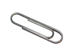  المستندات المطلوبة (لا يقبل تسجيل الطلب ما لم تكن جميع المستندات الأساسية التالية مرفقة): المستندات المطلوبة (لا يقبل تسجيل الطلب ما لم تكن جميع المستندات الأساسية التالية مرفقة):1صورة بطاقة هوية  أو بيان قيد افرادي وسجل عدلي لكل من اعضاء الهيئة التأسيسية ( عدد 7 على الاقل).2ثلاث نسخ عن النظام العام ممهورة بتوقيع أعضاء الهيئة التأسيسية على جميع صفحاتها على ان يراعى نموذج النظام العام     الموضوع من قبل الوزارة.3ثلاث نسخ عن جداول بأسماء الاعضاء المؤسسين تشتمل على الاسم الثلاثي لكل عضو وتاريخ ميلاده ومهنته وعنوانه بما فيه الهاتف والفاكس والبريد الالكتروني والعنوان البريدي ممهورة بتوقيع اعضاء الهيئة التأسيسية.4محضر اجتماع الهيئة التأسيسية موقّعاً من جميع الاعضاء متضمناً اسم عضو الهيئة التأسيسية الذي يمثل الجمعية تجاه الحكومة والذي يكون مفوضاً بالتوقيع على العقود والمراسلات اللازمة تمهيداً لتأسيس الجمعية.5مستند إشغال قانوني لكل من مقر الجمعية المنوي اشغالها:سند ملكية؛ أوعقد إيجار مسجل لدى البلدية بإسم الهيئة التأسيسية للجمعية لا تقل مدته عن ثلاث سنوات؛ أوعقد اتفاق (اقرار بالتسامح) بين المالك أو من يحل محله قانونياً وبين الهيئة التأسيسية للجمعية مصادق عليه لدى كاتب العدل على ان لا تقل مدته عن ثلاث سنوات؛ أومقر تضعه الادارة العامة او المؤسسة العامة او البلدية في تصرّف الجمعية بموجب كتاب رسمي صادر وفق الاصول.6خارطة المقر موقعة ومختومة من قبل مهندس معماري أو مدني مسجل لدى احدى نقابتي المهندسين.7إفادة عقارية للمقر او علم وخبر للمناطق غير الممسوحة.8في حال طلب الترخيص لجمعية بيوت الشباب يتوجب ضم نفس مستندات الاشغال المذكورة في البنود رقم 5-6و7 اعلاه وذلك لمنشأة بيت للشباب .9في حال طلب الترخيص لجمعية الانشطة العلمية او لجمعية الانشطة الفولكلورية يتوجب ان يكون في مقرها او خارجه قاعة لا تقل مساحتها عن 40 م2 مخصصة للتدريب على مختلف الانشطة ( يطبق عليها البنود 5-6و7 اعلاه).10تعهد خطي بتزويد الوزارة بختم رسمي للجمعية بعد صدور قرار الترخيص خلال مهلة شهر على الاكثر، مختوماً على نموذج الورقة الرسمية المعتمدة من الجمعية موقعة من جميع اعضاء الهيئة التأسيسية، وبمسك سجلات قانونية عدد /6/ بعد تصديقها من الوزارة ، خلال مهلة شهر على الأكثر من تاريخ نشر قرار الترخيص في الجريدة الرسمية .11تأمين الشروط الفنية والخاصة الواردة في القرارات التنظيمية الصادرة عن الوزارة بما يتوافق مع نوع الجمعية الساعية للترخيص .يمكن تعبئة هذه الإستمارة بخط اليد أو الكترونياً ومن ثم طباعة نسخة عنها لتقديمها الى المرجع المختص.